
Lehrveranstaltungen im Rahmen des Gender-Diversity-Zertifikats (Bachelor) im wintersemester 2022/2023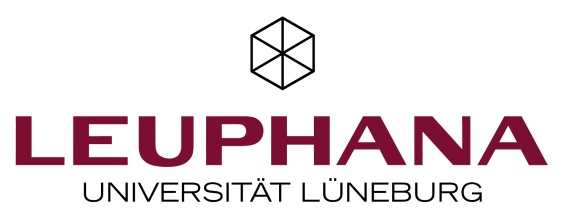 GrundlagenveranstaltungPerspektive: SozialwissenschaftenModul: Medialitätsorientierte Zugänge zu den SozialwissenschaftenTheorien, Konzepte und Anwendungsfelder der Frauen- und Geschlechterforschung 
Angelika HenschelErweiterungsveranstaltungenPerspektive: GeisteswissenschaftenModul: Medialitätsorientierte Zugänge zu den GeisteswissenschaftenIntroduction to Queer Theory (FSL)
Dr. Ben TrottModul: Praxisorientierte Zugänge zu den Geisteswissenschaften The Forgotten Works of Louise Farrenc: Pioneers of Gender Equality in Music 
Rebecca LangultraBach III: Organisation, Aufführung und Theorien aktuelles Musikfestivals Michael Ahlers und Jakob NierenzModul: Methodenorientierte Zugänge zu den Geisteswissenschaften The frenzy of the visible: Pornography & Feminism - then and now (FSL)Anne BreimaierPerspektive: Inter- und transdisziplinäre WissenschaftenModul: Medialitätsorientierte Zugänge zu inter- und transdisziplinären WissenschaftenQueer Cities: Cruising, Spaces and Encounters von Raphael Daibert GomideSolidarities across Identities - from Intersections to Alliances 
Dr. Serhat KarakayaliQueer digital cultures (FSL)
Dr. Ben TrottModul: Praxisorientierte Zugänge zu inter- und transdisziplinären Wissenschaften
Musical für nachhaltige Entwicklung - Gender und Umwelt in Musical und Performing Arts (S)
Ninja Müller und Friedrich von MansbergPerspektive: SozialwissenschaftenModul: Methodenorientierte Zugänge zu den Sozialwissenschaften Psychologische Ansätze zur Reduzierung von Vorurteilen (Profil PsyWi)
Birte SiemPerspektive: NaturwissenschaftenModul: Praxisorientierte Zugänge zu den NaturwissenschaftenLernwerkstatt als inklusiver Raum naturwissenschaftlichen Lernens - einrichten und gestalten 
Dr. Elisbaeth Hofer 